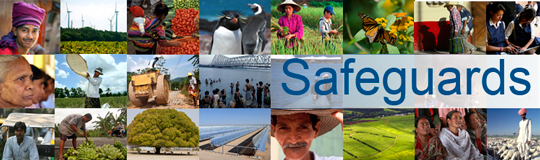 The World Bank Review and Update of the World Bank’s Environmental and Social Safeguard PoliciesConsultation Meeting with Government Representatives - Participant ListDate: March 20, 2013City, Country: Cairo, EgyptTotal Number of Participants: 41
No.Participant NameTitle/Organization Represented1Smai FaragDirector of I.M.U - EMRRP2Magdi MohamedAdministrator PMUP/OFIDO (On-Farm Irrigation Development Project in the Old Lands)3Ahmed BarraniaProf. Institute of National Planning (INP)4Sahar KandilFinancial Officer5Ayman HamadaEnvironment Researcher6Dr. Walid DarwishSenior Manager - Social Fund for Development (SFD)7Reham GalamMinistry of International Cooperation8Dr. Hala ZaidChief of Cabinet of Ministry Office Affairs - Ministry of Health and Population (MOHP)9Dr. Amr ShalakaniTechnical Office - Ministry of Health and Population (MOHP)10Dr. Osama RefaatTechnical Advisor - Ministry of Health and Population (MOHP)11Chim. Waghinoh. FaralEnvironmental Specialist - Earliatred. Comp12Ali Said M.Director of Environment Department13Eng. Emad MahmoudPlanning Sector Ministry of Water Resources and Irrigation (MWRI) Egyptian Public Authority for Drainage Project14Hoda OmarGlobal Environment Facility (GEF) Unit Officer - Egyptian Environmental Affairs Agency (EEAA)15Ashraf ElsayedDeputy Director (Designing Research at the National Water Research Center -NWRC)16Dr. Abdel Hamid El KassasProfessor at Institute of National Planning (INP)17Eng. Tarek El RefiaPlanning Engineer18Rasha KandeelAssistant General Manager for Env.19Dr. Fawzi AeldNational Planning Institution20Heba ShaeawyMinistry of State for Environmental Affairs21Eng. Hala Abu ElhaawdMinistry of State for Environmental Affairs22Nahla RefairMinistry of International Cooperation (MIC)23Dr. Mona DesoukyInstitute of National Planning (INP)24Mohsen El-BannaTechnical Advisor – Egyptian Electricity Transmission Company (EETC)25Saad Hafez M.SidkyProfessor of Economic Planning26Sohier AbdulenienProfessor of Economics27Tahsin SifeerEngineer at Ministry of State for Reconstruction28Ali Mohamed HussienAl Ain Sokhna Project Manager29Neven El KhatebGeneral Manager of T.O Environmental Member30Mamdouh AwadSenior Research - Egyptian Electricity Holding Company (EEHC)31Wafaa MohamedNational Organization for Potable Water and Sanitary Drainage (NOPWASD)32Mahmoud KamarEnvironmental Specialist - Project Management Unit (PMU) of Egyptian National Railways (ENR)33Zainab NolulaInstitute of National Planning (INP)34Rania MahmoudG.M35Eman MongiNot available.36Basmah El HaddadDr. Eng37Prof. Abd-Alla GadProfessor38Mohamed MortagyCentral Administration for Services39Dr. H. El-GawryProf. International at Helwan University40Sawsn ShiblFinancial Specialist41Ahmed IbrahimInstitute of National Planning (INP)